Структура детского экспериментирования.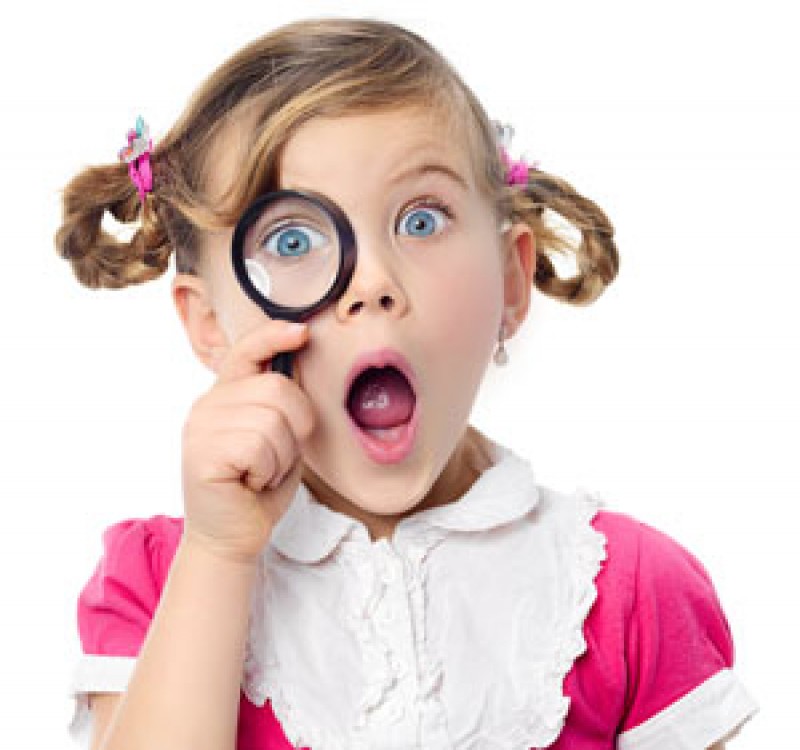 Цель: Развитие умений ребенка взаимодействовать с исследуемыми объектами в "лабораторных" условиях как средствами познания окружающего мира.Задачи: 1) развитие мыслительных процессов; 2) развитие мыслительных операций; 3) освоение методов познания; 4) развитие причинно-следственных связей и отношений.Содержание: Информация об объектах и явлениях, предметах.Мотив: Познавательные потребности, познавательный интерес, в основе которых лежит ориентировочный рефлекс "Что это?", "Что такое?" В старшем дошкольном возрасте познавательный интерес имеет направленность: "Узнать - научиться - познать".Средства: Язык, речь, поисковые действия.Формы: Элементарно-поисковая деятельность, опыты, эксперименты.Условия: Постепенное усложнение, организация условий для самостоятельной и учебной деятельности, использование проблемных, ситуаций.Результат: Опыт совместной и самостоятельной исследовательской работы, новые знания и умения, составляющие целый спектр психических новообразований.Структура совместной экспериментальной  деятельности. Постановка исследовательской задачи в виде того или иного варианта проблемной ситуации.Уточнение правил безопасности жизнедеятельности в ходе осуществления экспериментирования.Уточнение плана исследования.Выбор оборудования, самостоятельное его размещение детьми в зоне исследования.Распределение детей на подгруппы, выбор ведущих, помогающих организовать сверстников, комментирующих ход и результаты совместной деятельности детей в группах.Анализ и обобщение полученных детьми результатов экспериментирования.Совместная экспериментальная деятельность организуется один раз в неделю.Последовательность детского экспериментирования.Проблемная ситуация.Целеполагание.Выдвижение гипотез.Проверка предположения.Если предположение подтвердилось: формулирование выводов (как получилось).Если предположение не подтвердилось: возникновение новой гипотезы, реализация ее в действии, подтверждение новой гипотезы, формулировка вывода (как получилось) формулирование выводов (как получилось).В процессе экспериментирования  ребенку необходимо ответить на следующие вопросы:Как я это делаю?Почему я это делаю именно так, а не иначе?Зачем я это делаю, что хочу узнать, что получилось в результате?